АДМИНИСТРАЦИЯ СПАССКОГО СЕЛЬСОВЕТА САРАКТАШСКОГО РАЙОНА ОРЕНБУРГСКОЙ ОБЛАСТИП О С Т А Н О В Л Е Н И Е_________________________________________________________________________________________________03.02.2020 г.                               с. Спасское          	                                    № 8– пО создании рабочей (профилактической) группыпо проведению пожарно-профилактической работыв жилом секторе на территории муниципального образованияСпасский сельсовет Саракташского района Оренбургской областиВ соответствии со ст.63 Федерального закона от 22 июля . № 123-ФЗ «Технический регламент о требованиях пожарной безопасности», ст.25 Федерального закона от 21 декабря . № 69-ФЗ «О пожарной безопасности»:1. Создать рабочую (профилактическую) группу по  проведению пожарно-профилактической работы в жилом секторе  на территории муниципального образования Спасский сельсовет  Саракташского района Оренбургской области в составе:Спицин В.А.- глава Спасского сельсовета, руководитель рабочей группы;Ишбульдин Р.Р. - начальник отдела надзорной деятельности ( по согласованию);Абдулгазизов Р.С.-  УУП (по согласованию);Цыпина С.А.- специалист 1 категории администрации сельсовета;Губанкова Г.А.- директор Спасского СДК;Спицина О.И.- заведующая Спасским сельским филиалом библиотеки;Копейкина О.М. - делопроизводитель администрации Спасского сельсовета;Павлухин С.Н.- староста с.Ковыловка;Шиваева Л.В.- староста с.Мальга;Юнусова З.З. – староста с.Среднеаскарово;Клящин В.Ю. – староста с.Нижнеаскарово;Пузанова Л.А.- соцработник; Зиязетдинова З.Р.- соцработник.3. Настоящее постановление вступает в силу после его обнародования на территории сельсовета и подлежит размещению на официальном сайте администрации муниципального образования Спасский сельсовет 4. Контроль за исполнением настоящего постановления оставляю за собой.Глава  муниципального образования                                               В.А. СпицинРазослано: членам рабочей группы, прокуратуру района.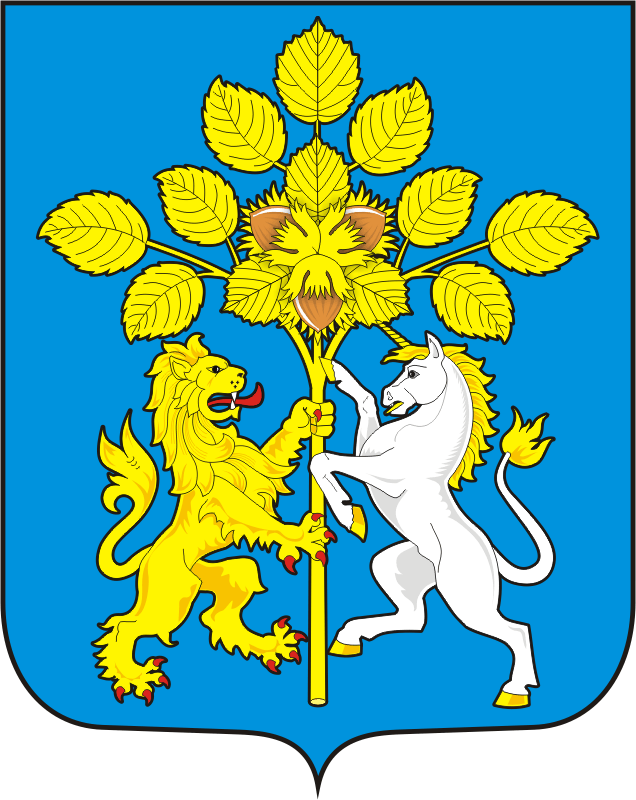 